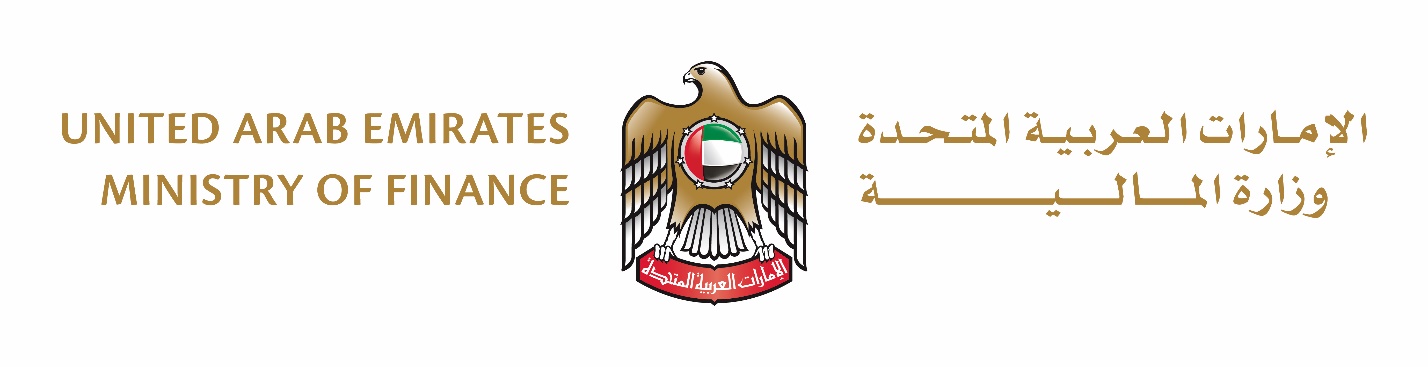 أولاً: مقدمة(نبذة عن الجهة الاتحادية وانجازاتها خلال السنة المالية)ثانياً: الأهداف الاستراتيجية المعتمدة وما تحقق منها(إضافة نص يوضح ما تم تنفيذه من الأهداف الاستراتيجية المعتمدة خلال العام)(ادراج الأهداف الاستراتيجية وميزانياتها المعتمدة والتنفيذ الفعلي من خلال الجدول أدناه)ثالثاً: الميزانية المعتمدة وتعديلاتها) توضيح كافة التعديلات التي تمت على ميزانية الجهة الاتحادية خلال السنة المالية من اعتمادات إضافية، تخفيضات على الميزانية، مناقلات)الإيراداتالمصروفاتمصروفات رأسماليةرابعاً: ناتج تنفيذ ميزانية السنة المالية المنتهية في 31 ديسمبر2023 على مستوى مجموعاتالإيراداتالمصروفاتمصروفات رأسماليةعلى مستوى البند(يتوجب الإفصاح عن البنود التي كان لها الأثر الأكبر في انحراف تنفيذ ميزانية الجهة الاتحادية والتي وصلت نسبة الانحراف بها الى 10% أو أكثر).الإيـــرادات:اسم المجموعة (مثال: المجموعة 13 – المساهمات)اسم المجموعة (مثال: المجموعة 14 - إيرادات اتحادية أخرى)المصروفات: -اسم المجموعة (مثال: المجموعة 21 - تعويضات الموظفين)اسم المجموعة (مثال: المجموعة 22 - مستلزمات سلعية وخدمية)اسم المجموعة (مثال: المجموعة 31 – الأصول التي لها اعتمادات مالية)خامساً: الافصاحات الأخرى(الاحداث الجوهرية التي تمت خلال العام وأي معلومات يتوجب الإفصاح عنها وتوضيحها ضمن التقرير السنوي للجهة)المحتوياتالمحتوياتالمحتوياتأولاًمقدمةصفحة 3ثانياًالأهداف الاستراتيجية المعتمدة وما تحقق منهاصفحة 4ثالثاًالميزانية المعتمدة وتعديلاتهاصفحة 5رابعاًناتج تنفيذ ميزانية السنة المالية المنتهية في 31 ديسمبر 2023صفحة 6خامساًالافصاحات الأخرىصفحة 10الرقمالاسمالميزانية المعدلةالتنفيذ الفعليفرق التنفيذنسبة التنفيذالإجماليالمجموعةالميزانية المعتمدةالميزانية التكميليةالتخفيضاتالمناقلاتالميزانية المعدلة11121314الإجماليالمجموعةالميزانية المعتمدةالميزانية التكميليةالتخفيضاتالمناقلاتالميزانية المعدلة2122242528الإجماليالمجموعةالميزانية المعتمدةالميزانية التكميليةالتخفيضاتالمناقلاتالميزانية المعدلة31الإجماليالمجموعةالميزانية المعتمدةالميزانية المعدلةالتنفيذ الفعليفرق التنفيذنسبة التنفيذ11121314الإجماليالاسباب الرئيسية في حال وجود انحرافات جوهريةالمجموعةالميزانية المعتمدةالميزانية المعدلةالتنفيذ الفعليفرق التنفيذنسبة التنفيذ2122242528الإجماليالاسباب الرئيسية في حال وجود انحرافات جوهريةالمجموعةالميزانية المعتمدةالميزانية المعدلةالتنفيذ الفعليفرق التنفيذنسبة التنفيذ31الإجماليالاسباب الرئيسية في حال وجود انحرافات جوهريةرقم البندرقم البنداسم البنداسم البندالميزانية المعدلةالتنفيذ الفعليفرق التنفيذنسبة الانحرافأسباب الانحراف:أسباب الانحراف:أسباب الانحراف:أسباب الانحراف:رقم البندرقم البنداسم البنداسم البندالميزانية المعدلةالتنفيذ الفعليفرق التنفيذنسبة الانحرافأسباب الانحراف:أسباب الانحراف:أسباب الانحراف:أسباب الانحراف:رقم البندرقم البنداسم البنداسم البندالميزانية المعدلةالتنفيذ الفعليفرق التنفيذنسبة الانحرافأسباب الانحراف:أسباب الانحراف:أسباب الانحراف:أسباب الانحراف:رقم البندرقم البنداسم البنداسم البندالميزانية المعدلةالتنفيذ الفعليفرق التنفيذنسبة الانحرافأسباب الانحراف:أسباب الانحراف:أسباب الانحراف:أسباب الانحراف:رقم البندرقم البنداسم البنداسم البندالميزانية المعدلةالتنفيذ الفعليفرق التنفيذنسبة الانحرافأسباب الانحراف:أسباب الانحراف:أسباب الانحراف:أسباب الانحراف: